ПОЛОЖЕНИЕо методическом совете                    1.Общие положения.Настоящее Положение разработано в соответствии с Федеральным законом  №273-ФЗ «Об образовании в Российской Федерации» и Уставом школы.Методический совет создаётся в целях координации деятельности всех структурных подразделений методической службы школы.Методический совет является коллективным общественным органом, объединяет на добровольной основе сотрудников школы.Методический совет является консультативным органом по вопросам организации методической работы в школе.Методический совет в своей деятельности соблюдает конвенцию о правах ребёнка, руководствуется законами Российской Федерации, органов управления образования всех уровней по вопросам учебно-воспитательной, методической, опытно-экспериментальной и проектно-исследовательской деятельности, а также Уставом и локальными правовыми актами школы.2.Задачи и основные направления деятельности Совета.2.1 Методический совет создаётся для решения следующих задач, возложенных на учебное заведение:   - координация деятельности методических объединений и других   структурных подразделений методической службы школы, направленной на развитие методического обеспечения образовательного процесса;  - разработка основных направлений методической работы школы  формирование цели и задач методической службы школы; - обеспечение методического сопровождения учебных программ, разработка учебных, научно-методических и дидактических материалов;- организация опытно-поисковой, инновационной и проектноисследовательской деятельности в школе, направленной на освоение новых педагогических технологий, разработку авторских программ, апробацию учебно-методических комплексов и т.д.; -организация консультирования сотрудников школы по проблемам совершенствования профессионального мастерства, методики проведения различных видов занятий и их учебно-методического и материально-технического обеспечения;-разработка мероприятий по обобщению и распространениюпедагогического опыта сотрудников школы; -  участие в аттестации сотрудников школы;- проведение педагогических и методических экспериментов по поиску и апробации новых технологий, форм и методов обучения; - профессиональное становление молодых (начинающих) педагогов; - выявление, обобщение и распространение положительного педагогического опыта творчески работающих учителей;- организация взаимодействия с другими учебными заведениями, научно- исследовательскими учреждениями с целью обмена опытом и передовыми технологиями в области образования;-  внедрение в учебный процесс современных учебно-методических и дидактических материалов и программного обеспечения автоматизированных систем обучения, систем информационного обеспечения занятий, информационно-библиотечных систем.- разработка программного обеспечения для проведения учебных занятий и внедрение их в учебный процесс2.2. Основные направления деятельности методического совета:- анализ результатов образовательной деятельности по предметам; -участие в разработке вариационной части учебных планов, внесение изменений в требования к минимальному объёму и содержанию учебных программ; -рассмотрение и оценка интегрированных учебных программ по изучаемым предметам и согласование их с программами смежных дисциплин для более полного обеспечения учащимися требований государственных образовательных стандартов; -обсуждение рукописей учебно-методических пособий и дидактических материалов по предметам; подготовка и обсуждение докладов по вопросам методики преподавания учебных предметов, повышения квалификации и квалификационного разряда учителей; - обсуждение докладов по методике изложения принципиальных вопросов программы;- обсуждение и утверждение календарно-тематических планов; - обсуждение методики проведения отдельных видов учебных занятий и содержания дидактических материалов к ним; -рассмотрение вопросов организации, руководства и контроля исследовательской работы учащихся; -организация и проведение педагогических экспериментов по поиску и внедрению новых информационных технологий обучения;- разработка и совершенствование средств повышения наглядности обучения, а также методики их использования в учебном процессе; - взаимные посещения занятий как внутри методического объединения, так и между учителями различных методических объединений с целью обмена опытом и совершенствования методики преподавания учебных предметов; - изучение опыта работы родственных методических объединений других учебных заведений и обмен опытом этой работы;- выбор и организация работы наставников с молодыми специалистами и малоопытными учителями; -разработка положений о проведении конкурсов, олимпиад, соревнований по предметам.3.Организация работы методического совета.3.1. В состав методического совета водят председатели методических объединений, руководители других структурных подразделений методической службы, опытные учителя, директор и заместители директора.3.2. Состав методического совета утверждается приказом директора.3.3. В составе методического совета могут формироваться секции по различным направлениям деятельности (проектно-исследовательская, инновационная, диагностика, разработка содержания и т. п.).3.4.  Руководит методическим советом зам. директора по учебно-воспитательной  работе. Для обеспечения работы методический совет избирает секретаря. 3.5. Работа методического совета осуществляется на основе годового плана. План составляется председателем методического совета, рассматривается на заседании методического совета, согласовывается с директором школы и утверждается на заседании педагогического совета общеобразовательного учреждения. Периодичность заседаний методического совета - один раз в четверть. О времени и месте проведения заседания председатель методического совета обязан предупредить членов методического совета. Рекомендации подписываются Председателем методического совета и секретарём. При рассмотрении вопросов, затрагивающих другие направления образовательной деятельности на заседании необходимо приглашать соответствующих должностных лиц. По каждому из обсуждаемых на заседании вопросов принимаются рекомендации, которые фиксируются в журнале протоколов.4.Права методического совета.Методический совет имеет право:4.1.  Готовить предложения и рекомендовать учителей для повышения квалификационного разряда;4.2. Выдвигать предложения об улучшении учебного процесса в школе;4.3.   Ставить вопрос о публикации материалов о передовом педагогическом опыте, накопленном в методических объединениях;4.4.   ставить вопрос перед администрацией школы о поощрении сотрудников общеобразовательного учреждения за активное участие в опытно-поисковой, экспериментальной, научно-методической и проектно-исследовательской деятельности.5.Контроль  деятельности  методического совета.       В  своей деятельности   методический совет        подотчётен     педагогическому  совету школы.  Контроль деятельности методического Совета осуществляется директором образовательного учреждения.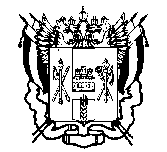 МИНИСТЕРСТВО ОБЩЕГО И ПРОФЕССИОНАЛЬНОГО ОБРАЗОВАНИЯ 
РОСТОВСКОЙ ОБЛАСТИгосударственное казённое общеобразовательное учреждение Ростовской области«Таганрогская специальная школа №1»